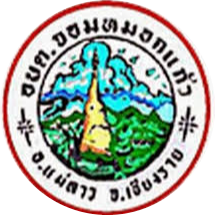 รายงานผลการประเมินความเสี่ยงการทุจริตประจำปีงบประมาณ พ.ศ. 2566รอบ 6 เดือน (เดือนเมษายน –  กันยายน 2566)องค์การบริหารส่วนตำบลจอมหมอกแก้ว2  ตุลาคม  2566รายงานการประเมินความเสี่ยงการทุจริตผลการดำเนินงานเพื่อจัดการความเสี่ยงการทุจริตขององค์การบริหารส่วนตำบลจอมหมอกแก้วประจำปีงบประมาณ พ.ศ. 2566 รอบ 6 เดือน (เดือนเมษายน – กันยายน 2566)รายงานการประเมินความเสี่ยงการทุจริตผลการดำเนินงานเพื่อจัดการความเสี่ยงการทุจริตขององค์การบริหารส่วนตำบลจอมหมอกแก้วประจำปีงบประมาณ พ.ศ. 2566 รอบ 6 เดือน (เดือนเมษายน – กันยายน 2566)รายงานการประเมินความเสี่ยงการทุจริตผลการดำเนินงานเพื่อจัดการความเสี่ยงการทุจริตขององค์การบริหารส่วนตำบลจอมหมอกแก้วประจำปีงบประมาณ พ.ศ. 2566 รอบ 6 เดือน (เดือนเมษายน – กันยายน 2566)รายงานการประเมินความเสี่ยงการทุจริตผลการดำเนินงานเพื่อจัดการความเสี่ยงการทุจริตขององค์การบริหารส่วนตำบลจอมหมอกแก้วประจำปีงบประมาณ พ.ศ. 2566 รอบ 6 เดือน (เดือนเมษายน – กันยายน 2566)ชื่อโครงการ/กิจกรรมการสร้างวัฒนธรรมองค์กรประเด็น/ขั้นตอน/กระบวนการดำเนินงานการรับ/ของขวัญ/ของกำนัลเหตุการณ์ความเสี่ยงที่อาจเกิดขึ้นการรับหรือให้ของขวัญ ของกำนัลเกินความเหมาะสมเพื่อเป็นการจูงใจให้กระทำสิ่งใดสิ่งหนึ่งจากการปฏิบัติหน้าที่มาตรการป้องกันเพื่อไม่เกิดการทุจริต1. กำหนดนโยบาย/ประกาศ มาตรการ การรับหรือให้ของขวัญอย่างเป็นรูปธรรม2. มีการปฏิบัติตามมาตรการ การรับหรือให้ของขวัญอย่างเคร่งครัด3. มีกิจกรรม/โครงการ สนับสนุนส่งเสริมสร้างวัฒนธรรมองค์กรระดับความเสี่ยงต่ำสถานการณ์ดำเนินการจัดการความเสี่ยง ยังไม่ได้ดำเนินการ เฝ้าระวัง และติดตามต่อเนื่อง เริ่มดำเนินการไปแล้วบ้าง แต่ยังไม่ครบถ้วน ต้องปรับปรุงมาตรการป้องกันการทุจริตให้เหมาะสมยิ่งขึ้น เหตุผลอื่นๆ (โปรดระบุ)........................................................รายละเอียดข้อมูลการดำเนินงาน- ประกาศเจตนารมณ์ นโยบายไม่รับของขวัญและของกำนัลทุกชนิดจาการปฏิบัติหน้าที่ (No Gift Policy) ปี 2566 - กิจกรรมวันต่อต้านการทุจริตสากล (International Anti-Corruption Day)- มาตรการส่งเสริมคุณธรรมและความโปร่งใส ประจำปีงบประมาณ พ.ศ.2566- ประมวลจริยธรรมผู้บริหารท้องถิ่น/สมาชิกสภาท้องถิ่น/พนักงานส่วนตำบลตัวชี้วัดสถิติข้อมูล การร้องเรียน การรับของขวัญและของกำนัลทุกชนิดจากการปฏิบัติหน้าที่ผลการดำเนินงานไม่มีเรื่องร้องเรียนผู้รายงานนางสาวปรมาพร  เมฆขยายสังกัดสำนักปลัดวัน/เดือน/ปี ที่รายงาน2 ตุลาคม 2566ชื่อโครงการ/กิจกรรมการสร้างวัฒนธรรมองค์กรประเด็น/ขั้นตอน/กระบวนการดำเนินงานการบริหารทรัพยากรบุคคลเหตุการณ์ความเสี่ยงที่อาจเกิดขึ้นผู้บริหารท้องถิ่น/สมาชิกสภาท้องถิ่น/พนักงานส่วนท้องถิ่น ประพฤติตนไม่เหมาะสม มาตรการป้องกันเพื่อไม่เกิดการทุจริต1. ประมวลจริยธรรมผู้บริหารท้องถิ่น/สมาชิกสภาท้องถิ่น/พนักงานส่วนตำบล2. มีกิจกรรม/โครงการ สนับสนุนส่งเสริมสร้างวัฒนธรรมองค์กรระดับความเสี่ยงต่ำสถานการณ์ดำเนินการจัดการความเสี่ยง ยังไม่ได้ดำเนินการ เฝ้าระวัง และติดตามต่อเนื่อง เริ่มดำเนินการไปแล้วบ้าง แต่ยังไม่ครบถ้วน ต้องปรับปรุงมาตรการป้องกันการทุจริตให้เหมาะสมยิ่งขึ้น เหตุผลอื่นๆ (โปรดระบุ)........................................................รายละเอียดข้อมูลการดำเนินงาน- ประมวลจริยธรรมผู้บริหารท้องถิ่น/สมาชิกสภาท้องถิ่น/พนักงานส่วนตำบล- แนวทางการปฏิบัติงาน Don & Don\'ts ด้านจริยธรรม- โครงการอบรม/สัมมนาพัฒนาศักยภาพการปฏิบัติงานของผู้บริหาร สมาชิกสภาท้องถิ่น พนักงาน  ลูกจ้าง ในสังกัดองค์การบริหารส่วนตำบลจอมหมอกแก้วตัวชี้วัดสถิติข้อมูล การร้องเรียน พฤติกรรมทางจริยธรรม ของผู้บริหาร สมาชิกสภาท้องถิ่น พนักงานหรือลูกจ้าง จากการปฏิบัติหน้าที่ผลการดำเนินงานไม่มีเรื่องร้องเรียนผู้รายงานนางสาวปรมาพร  เมฆขยายสังกัดสำนักปลัด วัน/เดือน/ปี ที่รายงาน2 ตุลาคม 2566ชื่อโครงการ/กิจกรรมการเงินและการบัญชีประเด็น/ขั้นตอน/กระบวนการดำเนินงานการเบิกจ่ายเงินด้วยระบบ KTB Corporate Onlineเหตุการณ์ความเสี่ยงที่อาจเกิดขึ้นเจ้าหน้าที่อาจกระทำการทุจริตโดยการยักยอกเงินขององค์กรปกครองส่วนท้องถิ่นมาเป็นของตนหรือบุคคลใกล้ชิด มาตรการป้องกันเพื่อไม่เกิดการทุจริต1. ระเบียบกระทรวงมหาดไทยว่าด้วยการรับเงิน การฝากเงิน การเก็บรักษาเงิน และการตรวจเงินขององค์กรปกครองส่วนท้องถิ่น พ.ศ. 2547 และที่แก้ไขเพิ่มเติม2. กำหนดตัวบุคคลผู้มีสิทธิเข้าใช้งานในระบบ KTB Corporate Online โดยมีคำสั่งเป็นลายลักษณ์อักษรระดับความเสี่ยงต่ำสถานการณ์ดำเนินการจัดการความเสี่ยง ยังไม่ได้ดำเนินการ เฝ้าระวัง และติดตามต่อเนื่อง เริ่มดำเนินการไปแล้วบ้าง แต่ยังไม่ครบถ้วน ต้องปรับปรุงมาตรการป้องกันการทุจริตให้เหมาะสมยิ่งขึ้น เหตุผลอื่นๆ (โปรดระบุ)........................................................รายละเอียดข้อมูลการดำเนินงาน- ผู้บังคับบัญชามีการควบคุม และติดตามการทำงานอย่างใกล้ชิดมีการตรวจสอบและกำชับเจ้าหน้าที่ ให้ปฏิบัติตามระเบียบฯอย่างเคร่งครัด- คำสั่ง อบต.จอมหมอกแก้ว ที่ 148/2566 เรื่อง แต่งตั้งบุคคลเพื่อปฏิบัติหน้าที่เป็นผู้ดูแลระบบ (Company Administrator) และบุคคลที่ปฏิบัติหน้าที่เป็นผู้ใช้งานในระบบ (Company User)ตัวชี้วัดเรื่องร้องเรียนเกี่ยวกับการเบิกจ่ายเงินผลการดำเนินงานไม่มีเรื่องร้องเรียนผู้รายงานนางเพ็ญศรี  บำรุงรสสังกัดกองคลังวัน/เดือน/ปี ที่รายงาน2 ตุลาคม 2566ชื่อโครงการ/กิจกรรมการกำหนดราคากลางประเด็น/ขั้นตอน/กระบวนการดำเนินงานขั้นตอนการกำหนดราคากลางเหตุการณ์ความเสี่ยงที่อาจเกิดขึ้น1. การคำนวณราคากลางไม่สอดคล้องกับความเป็นจริง ทำให้ราคาสูงกว่าความเป็นจริง มาตรการป้องกันเพื่อไม่เกิดการทุจริต1. มีการแต่งตั้งคณะกรรมการกำหนดราคากลางที่มีความรู้ความสามารถ เพื่อให้การกำหนดราคากลางมีความถูกต้องเหมาะสมระดับความเสี่ยงต่ำสถานการณ์ดำเนินการจัดการความเสี่ยง ยังไม่ได้ดำเนินการ เฝ้าระวัง และติดตามต่อเนื่อง เริ่มดำเนินการไปแล้วบ้าง แต่ยังไม่ครบถ้วน ต้องปรับปรุงมาตรการป้องกันการทุจริตให้เหมาะสมยิ่งขึ้น เหตุผลอื่นๆ (โปรดระบุ)........................................................รายละเอียดข้อมูลการดำเนินงาน- คำสั่งแต่งตั้งคณะกรรมการกำหนดราคากลาง- เผยแพร่คำสั่งแต่งตั้งคณะกรรมการกำหนดราคากลาง เพื่อความโปร่งใสตัวชี้วัดการกำหนดราคากลางเป็นไปตามหลักเกณฑ์ที่กำหนดผลการดำเนินงานไม่มีข้อร้องเรียนผู้รายงานนายบัญชา  พูลผลสังกัดกองช่างวัน/เดือน/ปี ที่รายงาน2 ตุลาคม 2566